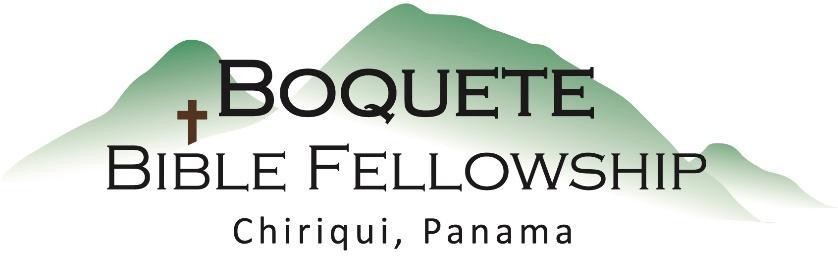 Adoración del Domingo de Ramos – 10 de abril, 2022        Bienvenida y Anuncios          Oración de limpieza: Salmo 69:5           Llamado a la adoración: Marcos 11:8-10           Adoración a través del canto & las OfrendasLa oración de iluminación Sermón: Lucas 19:29-42 – Los Tres Deseos del Mesías RespuestaBendición: 2 Corintios 13:11,14Anuncios para esta semanaEstudio Bíblico de los miércoles – Bryan estará dirigiendo un estudio Bíblico enfocándose en varios pasajes de la última semana de Jesús.Estudios Bíblico para las damas– Karen está liderando un estudio para las damas los jueves a las 10:00am en la iglesia. Todas las damas están invitadas a participar.Actualización del Estudio Bíblico para las Damas – Un día en la playa y el próximo estudio.Cena Mensual de la Iglesia – Jueves, 5:00pm en La Posada Por favor vengan.Actualización Financiera del mes de abril:        Ingresos del 2022:   $57.748,81                                                                      Gastos del    2022:    $45.227,98                                                                    Ingreso Neto            $12.520.83Lucas 19:29-42 – Los Tres Deseos del MesíasCuando se acercó a Betfagé y a Betania, cerca del monte que se llama de los Olivos[a], envió a dos de los discípulos, 30 diciéndoles: «Vayan a la aldea que está enfrente, en la cual, al entrar, encontrarán un pollino atado sobre el cual nunca se ha montado nadie[b]; desátenlo y tráiganlo. 31 Y si alguien les pregunta: “¿Por qué lo desatan?”, de esta manera hablarán: “Porque el Señor lo necesita”» 32 Entonces los enviados fueron y lo encontraron como Él les había dicho. 33 Mientras desataban el pollino, sus dueños[c] les dijeron: «¿Por qué desatan el pollino?». 34 Les respondieron: «Porque el Señor lo necesita». 35 Lo trajeron a Jesús, y echando sus mantos sobre el pollino, pusieron a Jesús sobre él. 36 Y mientras Él iba avanzando, tendían sus mantos por el camino. 37 Cuando ya se acercaba, junto a la bajada del monte de los Olivos, toda la multitud de los discípulos, regocijándose, comenzó a alabar a Dios a gran voz por todas las maravillas[d] que habían visto, 38 diciendo: «¡Bendito el Rey que viene en el nombre del Señor! ¡Paz en el cielo y gloria en las alturas!». 39 Entonces algunos de los fariseos de entre la multitud le dijeron: «Maestro, reprende a Tus discípulos». 40 Pero Él respondió: «Les digo que si estos se callan, las piedras clamarán». 41 Cuando Jesús se acercó, al ver la ciudad, lloró sobre ella, 42 diciendo: «¡Si tú también hubieras sabido en este día lo que conduce a la paz! Pero ahora está oculto a tus ojos.Notas del Sermón1.) Él desea que hagamos ____vida___ _____con____ Él.2.) Él tiene un auténtico deseo de ser ____alabado___ y ____adorado___.3.) Él desea que los _____perdidos____ se _____salven____. 